ANTI-BULLYING POLICY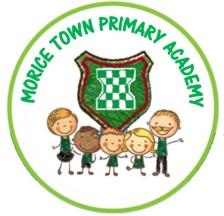 MORICE TOWN PRIMARY SCHOOLStatement of IntentWe are committed to providing a caring, respectful and tolerant environment for all of our pupils so they can learn in a relaxed, safe and secure atmosphere.  Bullying of any kind, including social media bullying is unacceptable and considered ‘very risky’ for the perpetrator (see behaviour category E).  If bullying does occur, all pupils should be able to tell and know that incidents will be dealt with promptly and effectively.  We are a TELLING school.  This means that anyone who knows that bullying is happening is expected to tell the staff.Bullying is:deliberately hurtful.repeated over a period of time.a situation whereby victims find it difficult to defend themselves.Bullying can be:Emotional	being unfriendly, excluding, tormenting (e.g. hiding books, threatening gestures).Physical	pushing, kicking, hitting, punching or any use of violence.Racist	racial taunts, graffiti, gestures.Sexual	unwanted physical contact or sexually abusive comments.Homophobic	because of, or focussing on the issue of sexuality.Verbal	name-calling, sarcasm, spreading rumours, teasing.Bullying can take place anywhere or at any time. It can be face to face, through a third party or using technological devices and the internet via computers or mobile phones.Why is it important to respond to bullying?Bullying hurts.  No one deserves to be a victim of bullying.  Everybody has the right to be treated with respect.  Pupils who are bullying need to learn different ways of behaving. All schools have a responsibility to respond promptly and effectively to issues of bullying.Objectives of this PolicyAll governors, teaching and non-teaching staff, pupils and parents should have an understanding of what bullying is.All governors and teaching and non-teaching staff should know what the school policy is on bullying, and follow it when bullying is reported.All pupils and parents should know what the school policy is on bullying, and what they should do if bullying arises.As a school we take bullying seriously.  Pupils and parents should be assured that they will be supported when bullying is reported.Bullying will not be tolerated.Signs and SymptomsA child may indicate by signs or behaviour that he or she is being bullied.  Adults should be aware of these possible signs and that they should investigate if a child:is frightened of walking to or from schooldoesn't want to go on the school / public busbegs to be driven to schoolchanges their usual routineis unwilling to go to school (school phobic)begins truantingbecomes withdrawn anxious, or lacking in confidencestarts stammeringattempts or threatens suicide or runs awaycries themselves to sleep at night or has nightmaresfeels ill in the morningbegins to do poorly in school workcomes home with clothes torn or books damagedhas possessions go "missing"asks for money or starts stealing money (to pay bully)has dinner or other monies continually "lost"has unexplained cuts or bruisescomes home starving (money / lunch has been stolen)becomes aggressive, disruptive or unreasonableis bullying other children or siblingsstops eatingis frightened to say what's wrongbecomes secretive about their internet usewithdraws into a solitary place (e.g. bedroom)gives improbable excuses or explanations for any of the aboveThese signs and behaviours could indicate other problems, but bullying should be considered a possibility and should be investigatedProceduresReport bullying incidents to staff.In cases of serious bullying, the incidents will be recorded by staff.In serious cases parents should be informed and will be asked to come in to a meeting to               discuss the problem.If necessary and appropriate, school and parents can jointly consult the Police.The bullying behaviour or threats of bullying must be investigated and the bullying stopped quickly.An attempt will be made to help the bully (bullies) change their behaviour.Victims of bullying will be supported and provided, if necessary, with ‘assertiveness training’Agreed by staff/Governors: November 2020                    		      Next review due on or before: November 2023It is important that the positive behaviour policy is read alongside this policy.